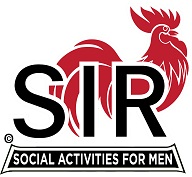 Senior SIR – 90 yearPresidential AwardHonorsSIR MEMBER ROS WEBEROn achieving a Milestone in LifeAs aMember of VACAVILLE sir BRANCH 99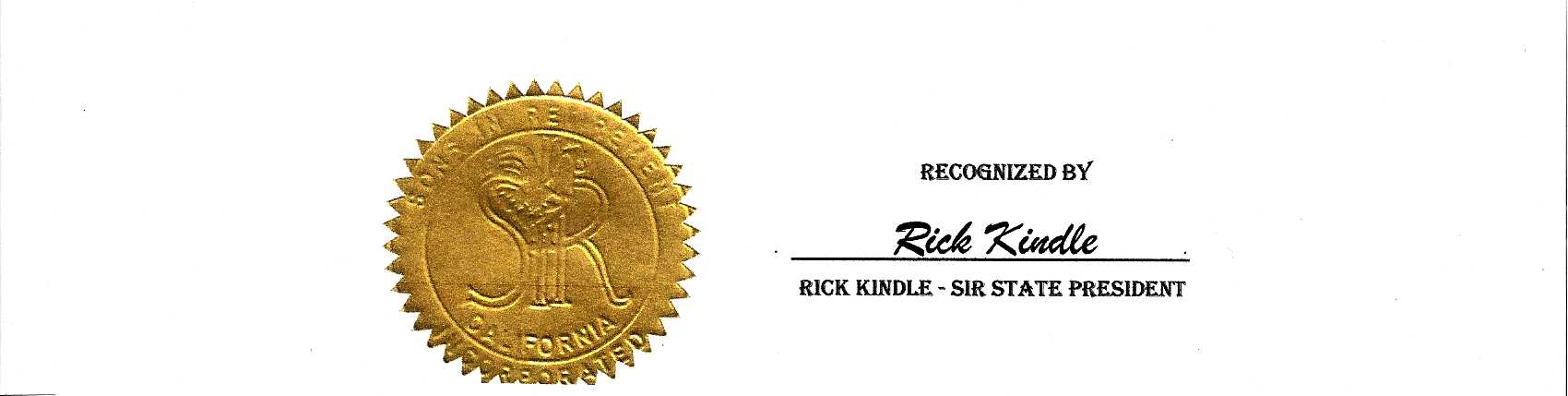 